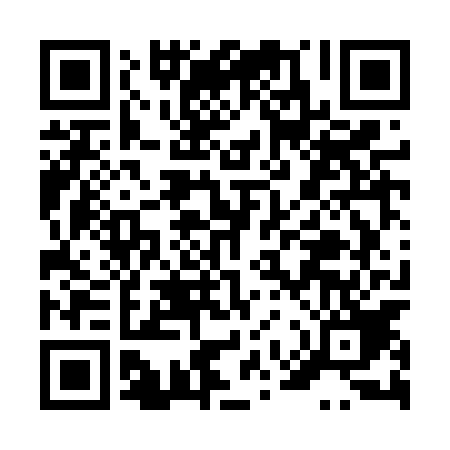 Ramadan times for Wolczyny, PolandMon 11 Mar 2024 - Wed 10 Apr 2024High Latitude Method: Angle Based RulePrayer Calculation Method: Muslim World LeagueAsar Calculation Method: HanafiPrayer times provided by https://www.salahtimes.comDateDayFajrSuhurSunriseDhuhrAsrIftarMaghribIsha11Mon3:563:565:4811:353:285:245:247:0912Tue3:543:545:4511:353:305:265:267:1113Wed3:513:515:4311:353:315:275:277:1214Thu3:493:495:4111:343:335:295:297:1415Fri3:473:475:3911:343:345:315:317:1616Sat3:443:445:3611:343:355:325:327:1817Sun3:423:425:3411:343:375:345:347:2018Mon3:393:395:3211:333:385:365:367:2219Tue3:363:365:3011:333:405:375:377:2420Wed3:343:345:2711:333:415:395:397:2621Thu3:313:315:2511:323:425:415:417:2822Fri3:293:295:2311:323:445:425:427:3023Sat3:263:265:2111:323:455:445:447:3224Sun3:233:235:1811:323:465:465:467:3425Mon3:213:215:1611:313:475:485:487:3626Tue3:183:185:1411:313:495:495:497:3827Wed3:153:155:1111:313:505:515:517:4028Thu3:133:135:0911:303:515:535:537:4229Fri3:103:105:0711:303:535:545:547:4430Sat3:073:075:0511:303:545:565:567:4631Sun4:044:046:0212:294:556:586:588:481Mon4:024:026:0012:294:566:596:598:502Tue3:593:595:5812:294:577:017:018:533Wed3:563:565:5612:294:597:037:038:554Thu3:533:535:5312:285:007:047:048:575Fri3:503:505:5112:285:017:067:068:596Sat3:473:475:4912:285:027:087:089:027Sun3:443:445:4712:275:037:097:099:048Mon3:413:415:4412:275:057:117:119:069Tue3:383:385:4212:275:067:137:139:0810Wed3:363:365:4012:275:077:147:149:11